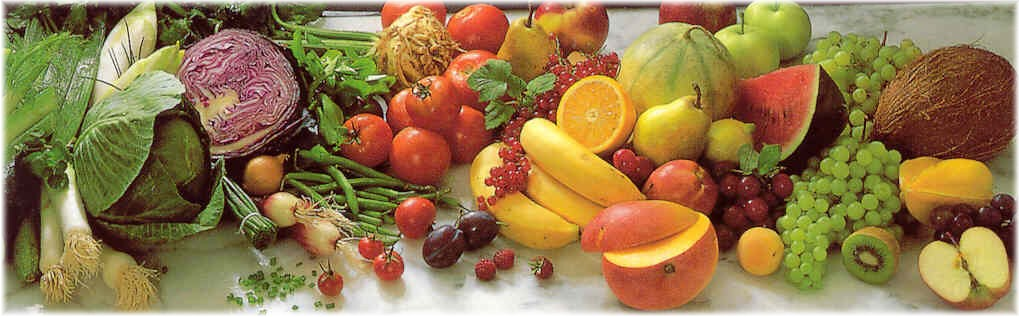 Jídelní lístek 22.3.2021 – 28.3.2021Pondělí 22.3.2021		Polévka: S vaječnou jíškou (1,3,7,9,10)Zeleninový nákyp, brambory (1,3,7,9,10)Debrecínská pečeně, houskový knedlík (1,3,7,9,10)Úterý 23.3.2021		Polévka: Uzená s kroupami (1,7,9,10)Holandský řízek, bramborová kaše (1,3,7,9,10)Plněné papriky v rajské omáčce, těstoviny (1,3,7,9,10)Středa 24.3.2021		Polévka: Vývar s těstovinami (1,3,7,9,10)Segedínský guláš, houskový knedlík (1,3,7,9,10)Nudličky na nivě, špagety (1,3,7,9,10)Čtvrtek 25.3.2021 		Polévka: Kmínová s vejci (1,7,9,10)Smažený květák, brambor (1,3,7,9,10)Pikantní roštěná, rýže (1,7,9,10)Pátek 26.3.2021		Polévka: Gulášová (1,7,9,10)Dukátové buchtičky (1,3,7,9,10)Štěpánská pečeně, houskový knedlík (1,3,7,9,10)Sobota 27.3.2021		Polévka: Česnečka (1,3,7,9,10)Koprová omáčka, vařené vejce, brambor (1,3,7,9,10)Neděle 28.3.2021		Polévka: Hovězí vývar s nudlemi (1,3,7,9,10)1) Vepřový kostky, bramborové špalíčky, zelí (1,3,7,9,10)